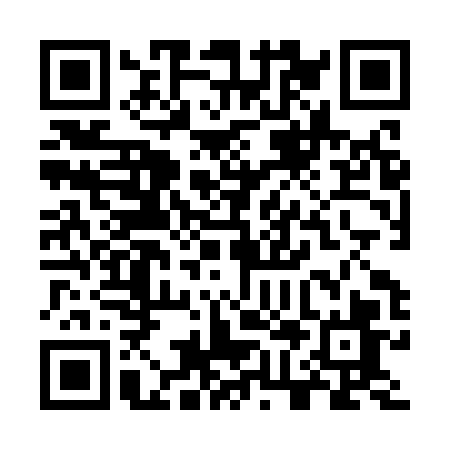 Prayer times for Esquipulas, GuatemalaWed 1 May 2024 - Fri 31 May 2024High Latitude Method: NonePrayer Calculation Method: Muslim World LeagueAsar Calculation Method: ShafiPrayer times provided by https://www.salahtimes.comDateDayFajrSunriseDhuhrAsrMaghribIsha1Wed4:205:3511:543:036:147:252Thu4:195:3411:543:036:157:253Fri4:185:3411:543:046:157:264Sat4:185:3311:543:056:157:265Sun4:175:3311:543:056:157:276Mon4:175:3211:543:066:167:277Tue4:165:3211:543:066:167:278Wed4:165:3211:543:076:167:289Thu4:155:3111:543:086:167:2810Fri4:155:3111:543:086:177:2911Sat4:145:3111:543:096:177:2912Sun4:145:3011:543:096:177:2913Mon4:135:3011:543:106:187:3014Tue4:135:3011:543:106:187:3015Wed4:135:3011:543:116:187:3116Thu4:125:2911:543:116:187:3117Fri4:125:2911:543:126:197:3118Sat4:115:2911:543:126:197:3219Sun4:115:2911:543:136:197:3220Mon4:115:2811:543:136:207:3321Tue4:105:2811:543:146:207:3322Wed4:105:2811:543:146:207:3423Thu4:105:2811:543:156:217:3424Fri4:105:2811:543:156:217:3425Sat4:095:2811:543:166:217:3526Sun4:095:2811:553:166:227:3527Mon4:095:2811:553:166:227:3628Tue4:095:2711:553:176:227:3629Wed4:095:2711:553:176:237:3730Thu4:095:2711:553:186:237:3731Fri4:085:2711:553:186:237:37